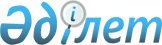 Об утверждении Плана мероприятий по подготовке и проведению бизнес-форума деловых кругов государств-членов Организации "Центрально-Азиатское Сотрудничество" 6 мая 2004 года в городе АлматыРаспоряжение Премьер-Министра Республики Казахстан от 4 мая 2004 года N 130-р      В целях обеспечения эффективной подготовки и координации подготовки к проведению бизнес-форума деловых кругов государств-членов Организации "Центрально-Азиатское Сотрудничество" 6 мая 2004 года в городе Алматы: 

      1. Утвердить прилагаемый План мероприятий по подготовке и проведению бизнес-форума деловых кругов государств-членов Организации "Центрально-Азиатское Сотрудничество" 6 мая 2004 года в городе Алматы (далее - План). 

      2. Центральным исполнительным органам, акиму города Алматы и иным государственным органам Республики Казахстан (по согласованию) обеспечить выполнение мероприятий, предусмотренных Планом. 

      3. Министерству иностранных дел Республики Казахстан выделить средства на проживание в гостинице членов официальной делегации в сумме 340464 (триста сорок тысяч четыреста шестьдесят четыре) тенге за счет средств, предусмотренных в республиканском бюджете на 2004 год по программе 006 "Представительские затраты".       Премьер-Министр Утвержден                      

распоряжением Премьер-Министра          

Республики Казахстан               

от 4 мая 2004 года N 130              

План мероприятий 

по подготовке и проведению бизнес-форума деловых кругов 

      государств-членов Организации "Центрально-Азиатское 

      Сотрудничество" (5-7 мая 2004 года, город Алматы) ___________________________________________________________________ 

 N !       Мероприятия        !  Срок     !    Ответственные 

п/п!                          !исполнения !    за исполнение 

------------------------------------------------------------------- 

 1 !             2            !     3     !          4 

-------------------------------------------------------------------- 

 1  Подготовка программы       до 5 мая    Министерство индустрии 

    проведения бизнес-форума   2004 года   и торговли, Министерство 

                                           иностранных дел  2  Согласование состава       до 5 мая    Министерство индустрии 

    делегаций: официальная     2004 года   и торговли, Министерство 

    делегация (1+2),                       иностранных дел 

    сопровождающие лица 

    (до 20 человек), пресса, 

    составление графика 

    заезда и отъезда 

    участников  3  Организационно-            до 5 мая 

    протокольное закрепление   2004 года 

    делегаций     1) делегация                           Министерство индустрии 

    Кыргызской Республики                  и торговли, 

    2) делегация                           Министерство энергетики 

    Республики Таджикистан                 и минеральных ресурсов, 

    3) делегация                           Министерство транспорта 

    Республики Узбекистан                  и коммуникаций  4  Организация встреч и       5-7 мая     Министерство индустрии 

    проводов официальных       2004 года   и торговли, аким 

    делегаций, сопровождающих              города Алматы, 

    лиц, а также чайного                   Министерство иностранных 

    стола через VIP-зал                    дел, Агентство таможен- 

    аэропорта города Алматы                ного контроля, 

                                           Министерство энергетики 

                                           и минеральных ресурсов, 

                                           Министерство транспорта 

                                           и коммуникаций  5  Оформление города Алматы   к 5 мая     аким города Алматы 

    флагами и транспарантами   2004 года  6  Обеспечение пролета        5-7 мая     Министерство транспорта 

    специальных самолетов,     2004 года   и коммуникаций, 

    осуществляющих перевозки               Министерство обороны, 

    делегаций Кыргызской                   Министерство 

    Республики, Республики                 иностранных дел 

    Таджикистан и Республики 

    Узбекистан над территорией 

    Республики Казахстан  7  Обеспечение стоянки,       5-7 мая     Министерство транспорта 

    обслуживания и заправки    2004 года   и коммуникаций 

    специальных самолетов, 

    осуществляющих перевозки 

    делегаций Кыргызской 

    Республики, Республики 

    Таджикистан и Республики 

    Узбекистан  8  Организация рабочего       6 мая       Министерство индустрии 

    обеда для руководителей    2004 года   и торговли, 

    делегаций                              Министерство энергетики 

                                           и минеральных ресурсов, 

                                           Министерство транспорта 

                                           и коммуникаций  9  Организация официального   6 мая       Министерство индустрии 

    приема от имени            2004 года   и торговли, 

    Правительства Республики               Министерство 

    Казахстан (определение и               иностранных дел, аким 

    оформление места                       города Алматы, 

    проведения приема,                     Министерство культуры 

    рассадка, согласование 

    квот для делегаций, 

    подготовка меню, 

    концертная программа) 10  Транспортное обслуживание  5-7 мая     Министерство индустрии 

    членов делегаций           2004 года   и торговли, 

                                           Министерство 

                                           иностранных дел 11  Сопровождение              5-7 мая     Министерство 

    автомобилями дорожной      2004 года   внутренних дел 

    полиции Республики 

    Казахстан по маршрутам 

    следования 12  Организация размещения     5-7 мая     Министерство индустрии 

    глав делегаций, членов     2004 года   и торговли, 

    делегаций, сопровож-                   Министерство 

    дающих лиц, прессы и                   иностранных дел, 

    офицеров охраны в                      Министерство энергетики 

    гостиницах и гостевых                  и минеральных ресурсов, 

    резиденциях города                     Министерство транспорта 

    Алматы                                 и коммуникаций 

 

  13  Оборудование помещений     до 5 мая    Министерство индустрии 

    для организации бизнес-    2004 года   и торговли, 

    форума (оснащение                      Министерство 

    оргтехникой, телефонной                иностранных дел, 

    связью, канцтоварами                   аким города Алматы 

    и т.д.), техническое 

    оформление зала 

    (государственные флаги, 

    настольные таблички и 

    флажки, цветы, микрофоны) 

 

  14  Изготовление бэйджей       6 мая       Министерство индустрии 

    для членов делегаций,      2004 года   и торговли 

    сопровождающих лиц, 

    прессы и охраны 

 

  15  Проведение пресс-          6 мая       Министерство индустрии 

    конференции с участием     2004 года   и торговли, Министерство 

    глав делегаций                         информации, Министерство 

    государств-членов                      иностранных дел 

    Организации "Центрально- 

    Азиатское Сотрудничество", 

    освещение в СМИ 

    (приглашения, пресс- 

    релизы, фотосъемки) 

 

  16  Приобретение подарочных    до 5 мая    Министерство индустрии 

    наборов для глав           2004 года   и торговли 

    делегаций, а также 

    изготовление программ и 

    другой печатной продукции 

____________________________________________________________________ 
					© 2012. РГП на ПХВ «Институт законодательства и правовой информации Республики Казахстан» Министерства юстиции Республики Казахстан
				